Ключ к теоретическому заданию 8-9 КЛАССЫНоминация «Культура дома, дизайн и технологии»Каждый правильный ответ теста оценивается в1 балл, творческое задание оценивается в 11 балловНоминация «Культура дома и декоративно-прикладное творчество»Практическая работа «Моделирование жакета», 8-9 классНанесение линий фасона№ вопросаОтвет 142Ответ: 274,03ккалРешение: 0,3х10,3=3,09 г и т.д. по строке;2х2,8= 5,6 и т.д0,05х99,8= 4,99;0,05 х  0,8= 0,04 и т.д.4,1 х (3,09+5,6+0,04+8,73) =35,79 ккал и т.д.35,79+95,97+142,27=274,03 ккалЕсли расчёт не представлен, а в таблице результат  рассчитан, ответ считать правильным.3консервирование сахаром, соление, квашение, маринование, копчение41-А, 2-Г, 3-Б, 4-В.5сатиново-атласное6филера7габардин8 1, 4, 691-С, 2-А, 3-Б10булавка, иголка111,3121 – А; 2 - Б13114стачивают, 7-10 мм, 10-15 мм, сутюживают151161. ширина расхода ткани = Сб +Пб + припуски на швы + глубина складки = = 50 + 4 + 5 +8 = 67см, 2. ширина вдвое сложенного отреза ткани: 140см: 2=70 см, значит юбка проходит в одну длину, т.е. Д ткани= Дюбки+ припуски на швы по л. талии -1см и по л. низа - 4см+ подкройная обтачка - 6-8см = 60+1 +4 + 8 = 73 см. Ответ: от 65 – 80 см 171-В,   2-Б,  3-А,  4-Д, 5- Г18 понева192 турнюр20221222Вышивка «Художественная гладь». Ключевые слова «вышивка», «гладь» 233243 25.Творческое задание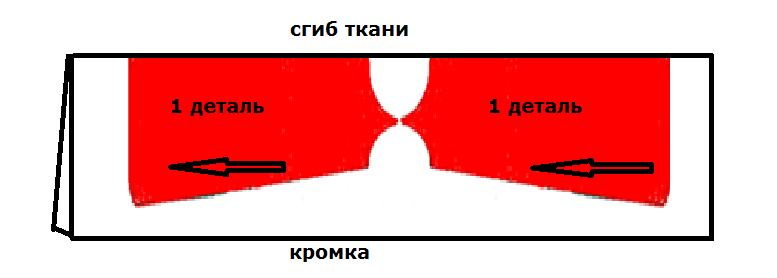 3.Опишите внешний вид модели по предложенной форме4. Предложите шов для обработки срезов пройм и горловины, зарисуйте схему, напишите технические условия на его выполнение (достаточно одного шва) - Краевой окантовочный шов с двумя закрытыми срезами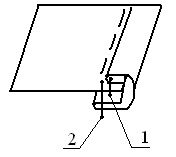 1.Фасонные линии - 2 балла2.Раскладка выкроек на ткани - 2 балла3.Описание внешнего вида модели – 2 балла4.Выбор шва для обработки срезов пройм и горловины – 1 балл5.Схема шва -2 балла6. Технические условия на выполнение шва – 2 балла. Итого: 11 бКарта контроля нанесения линий фасона юбкиГотовая выкройка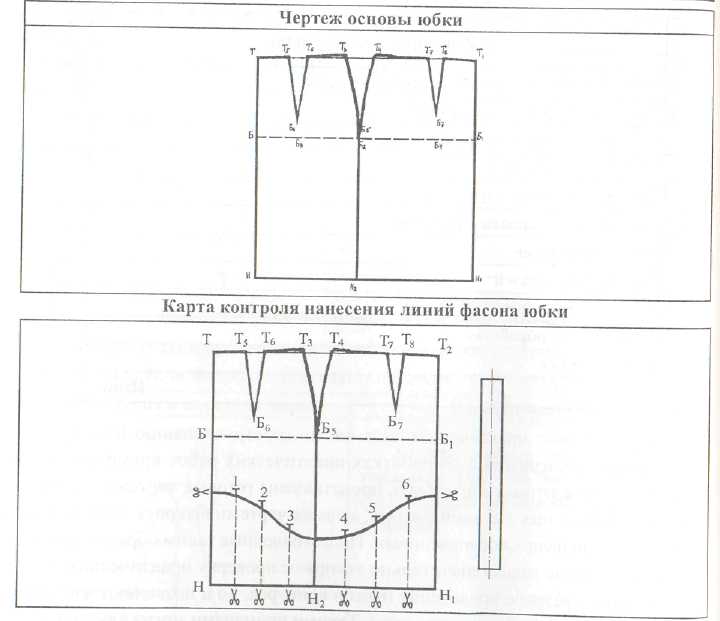 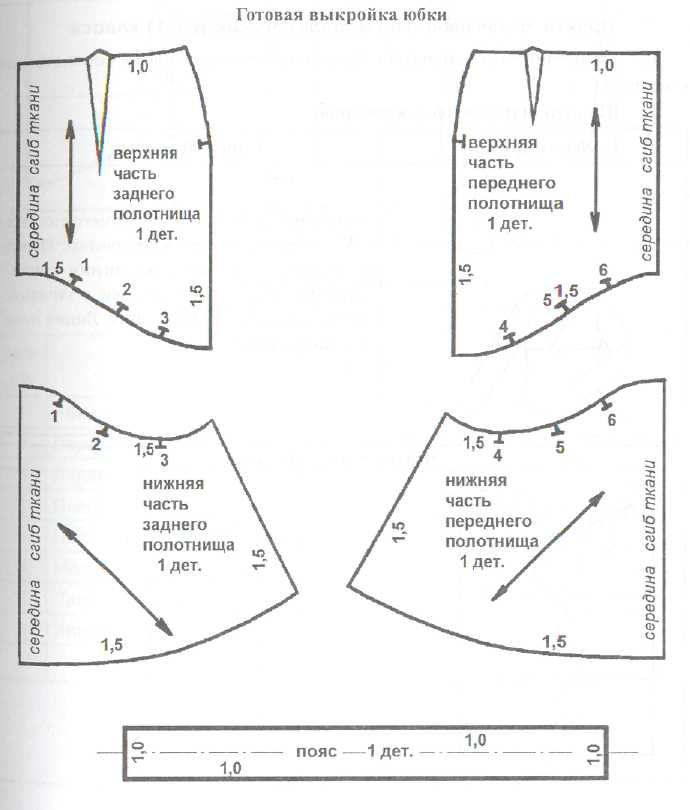 